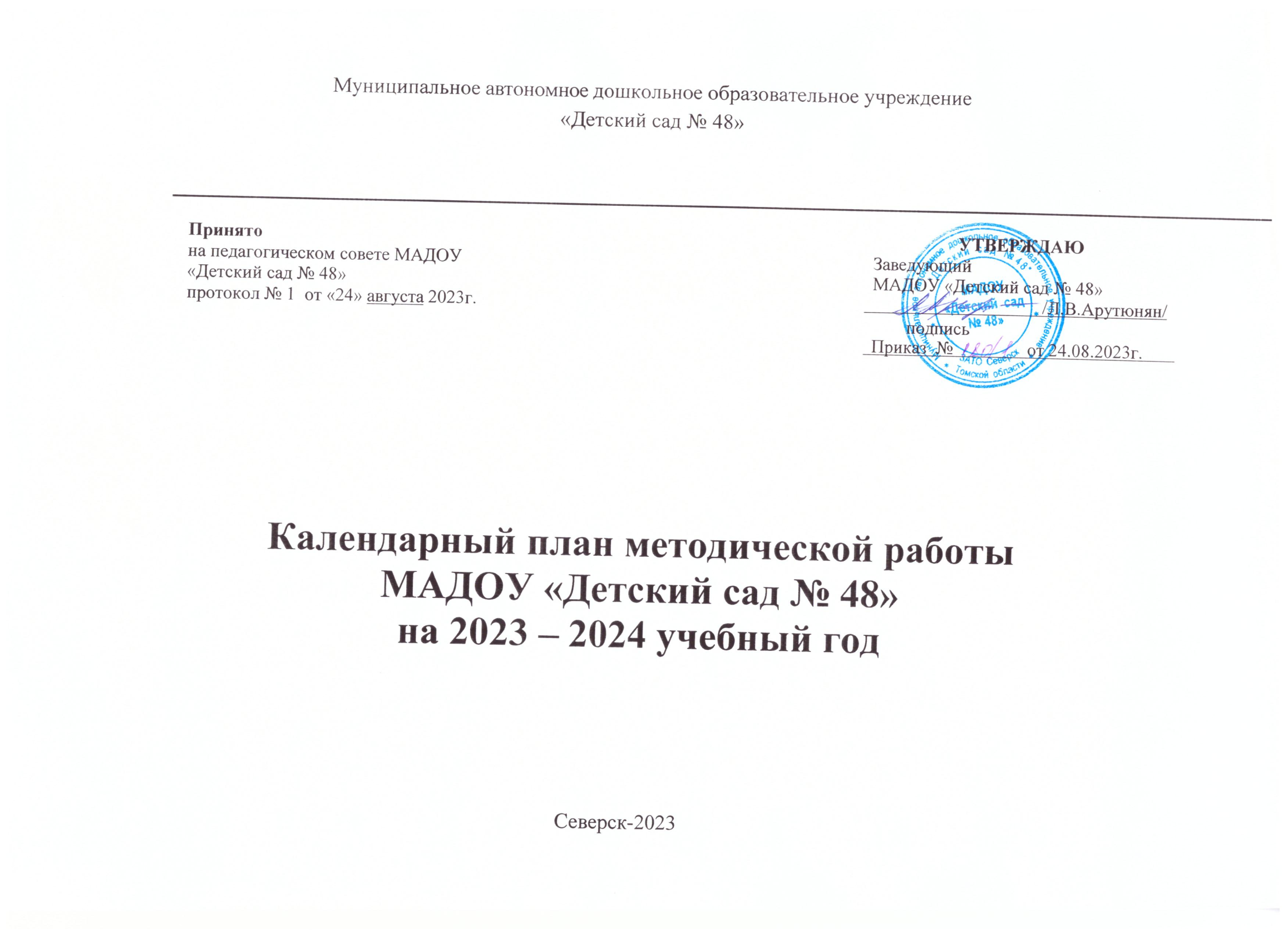 СентябрьОктябрьНоябрьДекабрьЯнварьФевральМартАпрельМай№МероприятиеОтветственные1Праздник для детей «День знаний»Музыкальные руководители2Оперативный контроль. Подготовка групп к новому учебному году. Маркировка мебелив соответствии с СанПиНЗаместители заведующего3Заседание «Совета наставников». Планирование деятельности.Заместители заведующего4Консультация для педагогов. Проведение диагностики развития детей в группахЗаместители заведующего, старшие воспитатели5Индивидуальные консультации по темам самообразования педагоговЗаместители заведующего,старшие воспитатели6Консультация для аттестующихся. Знакомство педагогов с новыми требованиями к аттестации, сроками аттестации.Заместители заведующего,  старшие воспитатели7Организационное заседание МО воспитателей.  Планирование работы.Заместители заведующего, Руководители МО.8Анкетирование педагогов «Что мы знаем о педагогическом наблюдении»? Заместители заведующего, старшие воспитатели9Круглый стол. Учителя-логопеды: «Модель взаимодействия педагогов в процессенаблюдения за динамикой развития воспитанников и их образовательными достижениями с опорой на карту развития ребенка с ТНР»Заместители заведующего, старшие воспитатели учителя-логопеды10Проведение родительских собраний в группах  (в соответствии с темами годового плана)Воспитатели11Заседание творческих групп по организации инновационной деятельности на 2023 –2024 учебный год. Планирование работы.Заместители заведующего,старшие воспитатели12Концерт «День дошкольного работника»Музыкальные руководители13Заседание установочного ППк ДОУЗаместители заведующего,старшие воспитатели14Участие в выставке поделок из природного материала «Дарыприроды» Воспитатели15Проведение практико-ориентированного семинара «Развитие пространственного мышления дошкольников как основы формирования естественно-научных и инженерных компетенций»Заместители заведующего,старшие воспитатели№МероприятиеОтветственные1Концерт ко «Дню пожилого человека».Музыкальные руководители2Результаты мониторинга в группах общеразвивающей направленности. Выявление детей, имеющих низкий уровень развития и детей, имеющих признаки одаренности.Составление индивидуальных образовательных маршрутов.Заместители заведующего, старшие воспитатели, воспитатели, специалисты3Выставка в группах «Парад любимых книг». К Всероссийскому дню чтения (09.10).Воспитатели4Заседание Совета Наставников. Разработка индивидуальных программ наставничества.Заместители заведующего, старшие воспитатели5Консультация для педагогов « Как организовать образовательный процесс с учетомреальных возможностей каждого ребенка?»Заместители заведующего, старшие воспитатели,6Заседание ППк. Итоги диагностики. Заместители заведующего, старшие воспитатели, специалисты7Заседание аттестационной комиссии. Подготовка к аттестации на соответствиезанимаемой должности. Индивидуальные консультации для аттестующихся в ноябре.Заместители заведующего,  старшие воспитатели, 8Заседание методических объединений педагогов в соответствии с планами творческихгрупп.Руководители МО,заместители заведующего,  старшие воспитатели,9Анкетирование молодых специалистов «Мои успехи и достижения по итогам прошлогогода».Заместители заведующегоВоспитатели10Консультация для педагогов «Влияние чтения на нравственное воспитание ребенка».Заместители заведующего,  старшие воспитатели,11Оперативный контроль. Заполненные карты развития детей по результатам диагностикис выводами о перспективах работы с ребенком, в том числе и психологический портрет воспитанников с ТНР/ЗПР.Заместители заведующего, старшие воспитатели, специалисты12Анкетирование родителей «Ваша домашняя библиотека»Воспитатели13Оформление сезонной выставки рисунков «Осенний Вернисаж»Воспитатели14Музыкально-литературная гостиная для детей «1 октября – Международный день Музыки»Музыкальные руководители№МероприятиеОтветственные1Педагогический совет № 2 Заведующий, заместителизаведующего2Проведение практико-ориентированного семинара в рамках работы федеральной инновационной площадки «Здоровый дошкольник в семье и ДОУ» Заместители заведующего, старшие воспитатели, члены творческой группы3Консультация «Методика ведения педагогических наблюдений» Заместители заведующего, старшие воспитатели4Участие в природоохранной акции «Эколята-дошколята защитники природы»Воспитатели5Консультация «Методы и приемы обсуждения с детьми прочитанного произведения».(смысловое понимание текста, главной идеи).Специалисты6Заседание Методических объединений педагогов (по плану)Руководители МО7Заседание аттестационной комиссии. Аттестация на соответствие занимаемойДолжности.Заместители заведующего, старшие воспитатели8Оформление стенда для родителей «Профилактика нарушений ПДД»Заместители заведующего,воспитатели9Оперативный контроль. Организация работы педагога-наставника с молодымивоспитателямиЗаместители заведующего, старшие воспитатели10Заседание Совета Наставников. Обработка анкет наставляемых. Индивидуальныебеседы.Заместители заведующегоСовет наставников11Спортивные соревнования «Ловкие и быстрые»Инструкторы по физическойкультуре12Анкетирование родителей Удовлетворенность родителей качеством образовательныхуслуг ДОУ.Заместители заведующегоВоспитатели13Выставка рисунков ко Дню Государственного Герба РФВоспитатели14Творческая мастерская. Выставка поделок ко Дню матери.Воспитатели№МероприятиеОтветственные1Пополнение на сайте ДОУ личных страниц специалистовСпециалисты2Участие в конкурсах для детей с ОВЗ (ко дню инвалидов 03.12)Заместители заведующего, старшие воспитатели, специалисты3Консультация «Обучение детей выразительному чтению стихотворений».Заместители заведующего, старшие воспитатели, специалисты4Круглый стол. Формирование тактики взаимодействия с родителями по результатампедагогических наблюдений.Заместители заведующего,Воспитатели5Заседание МО воспитателей в соответствии с планами работыРуководители МО.6Заседание творческой группы педагогов по инновации.Заместители заведующего,Руководители группы7Оперативный контроль. Выполнение режима прогулкиЗаместители заведующего8Педагогическая мастерская. Образовательные возможности пооперационных карт каккомпонента среды в совместной/самостоятельной деятельности детей в утренний отрезок времени или во вторую половину дня.Заместители заведующего, старшие воспитатели10Школа наставничества (в соответствии с планом работы)Совет наставников11Конкурс «Новогодняя игрушка своими руками»Воспитатели12Праздник «Новый год».Музыкальные руководители№МероприятиеОтветственные1Педагогическая мастерская « Организация совместной работы с семьями воспитанников по распространению ЗОЖ».Заместители заведующего2Плановое заседание психолого-педагогического консилиума. Подведение итоговЗаместители заведующего, старшие воспитатели, специалистыработы за полугодие. Динамика развития детей с ТНР, ЗПР. Отчеты учителей-логопедов, педагогов-психологов.3Заседание МО воспитателей в соответствии с планом работыРуководители МО.4Пополнение РППС. Оснащение книжных уголков материалами для поддержкидетской инициативы, творчества самостоятельной деятельности.Заместители заведующего,Воспитатели5Оперативный контроль «Записи наблюдений за делами и действиями детей какинформационный ресурс для календарного планирования педагога»Заместители заведующего, старшие воспитатели6Спортивное развлечение, посвященное Всемирному дню снега «Игра в снежки» Инструкторы по физкультуре7Родительское собрание (по годовому плану)Воспитатели8Школа наставничества. Мастер-класс от опытных педагогов«Методы и приемы разрешения конфликтных ситуаций у детей дошкольников»Совет наставников9Зимний спортивный праздник. Инструкторы по физкультуре№МероприятиеОтветственные1Самоконтроль. Анализ активности детей в книжном уголке.Воспитатели2Организация проектной деятельности (ко дню родного языка – 21 февраля)Заместители заведующего,3Пополнение РППС. Заместители заведующего,воспитатели4Консультация для педагогов (по годовому плану)Заместители заведующего5Праздник «День Защитника Отечества»Музыкальные руководители6Вернисаж: выставка детских рисунков «Защитники Родины»Воспитатели7Оперативный контроль «Смена информационного материала в родительскомуголке»Заместители заведующего, старшие воспитатели8Заседание МО в соответствии с планом.Заместители заведующего, старшие воспитатели, воспитатели№МероприятиеОтветственные1Консультация для педагогов «Образовательные и здоровьесберегающие технологии как основополагающий ресурс в работе педагога. Технология «Говорящая среда»Заместители заведующего, старшие воспитатели, специалисты3Творческая мастерская в ДОУ Изготовление подарков «Для любимых мам»Воспитатели4Педагогический совет № 3Заместители заведующего, старшие воспитатели5Пополнение РППС. Заместители заведующего, воспитатели6Школа наставничества. Консультация «Как проводить индивидуальную работу сдетьми»Совет наставников7Открытые занятия в подготовительных к школе группах для учителей начальных классов: «Неделя первоклассника»Заместители заведующего8Проведение детских утренников «8 Марта»Музыкальные руководители№МероприятиеОтветственные1Оперативный контроль. Оснащение физкультурных уголков материалами,стимулирующими самостоятельную деятельность детей.Заместители заведующего2Развлечение «1 апреля – День смеха»Музыкальные руководители,3Всемирный День Космонавтики.  Выставка в мини-музее, сюжетно-ролевые игры «Космос»Воспитатели4Заседание творческой группы по инновационной деятельности. Анализработы. Итоги за год.Заместители заведующего5Итоговое заседание МО воспитателей. Презентация итогового продуктаЗаместители заведующего, Руководители МО6Школа наставничества. Обмен опытом по работе педагогов с родителями«Родительская Академия, как один из способов повышения интереса родителей к воспитанию детей»Совет наставников7Родительское собрание «Готовность детей к школе»Воспитатели8Выставка в мини - музее «Пожарные нашего города»Старшие воспитатели№МероприятиеОтветственные1Урок мужества «Мы будем чтить ваш подвиг вечно»Концерт для Ветеранов ВОВМузыкальные руководители,воспитатели2Консультация для родителей «Безопасность на воде и в лесу»воспитатели3Итоговый педсовет. Анализ работы за учебный год. Заведующий,Заместители заведующего, старшие воспитатели4Диагностика развития детей. Анализ диагностики.Воспитатели, специалисты5Итоговое заседание Совета Наставников. Анализ работы за год. Зам. зав, наставники6Выпускные балы.Муз. рук, Воспитатели7Итоговое заседание психолого-педагогического консилиума ДОУ. Результаты прохождения ТПМПК. Заведующий,Заместители заведующего, старшие воспитатели, специалисты